Publicado en Madrid el 02/10/2018 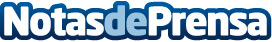 Por qué los tapetes y alfombras promocionales son indispensables en empresas y negocios según UnimatTransmitir una imagen profesional y potenciar el brand awareness es primordial para los actores empresariales de cualquier sector, y una de las formas más sencillas de conseguirlo en los entornos offline son las alfombras promocionalesDatos de contacto:UnimatNota de prensa publicada en: https://www.notasdeprensa.es/por-que-los-tapetes-y-alfombras-promocionales_1 Categorias: Marketing Madrid Consumo Consultoría http://www.notasdeprensa.es